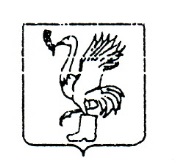 АДМИНИСТРАЦИЯ ТАЛДОМСКОГО МУНИЦИПАЛЬНОГО РАЙОНАМОСКОВСКОЙ ОБЛАСТИ
КОМИТЕТ ПО ИМУЩЕСТВУ И ЗЕМЕЛЬНЫМ ОТНОШЕНИЯМ
       Телефон: 3-33-27                                       . Талдом, пл. К. Маркса, 12________________№___________В редакцию районной газеты    «Заря»Комитет по имуществу и земельным отношениям Администрации Талдомского муниципального района Московской области просит Вас дать информационное сообщение следующего содержания: 	Комитет по имуществу и земельным отношениям Администрации Талдомского муниципального района Московской области извещает о том, что 05.05.2016г в зале заседаний Администрации сельского поселения Темповое прошли публичные слушания по вопросу изменения ВРИ с «для индивидуального садоводства» на «для индивидуального жилищного строительства» земельного участка площадью 1099кв.м, с кадастровым номером 50:01:0040318:23, расположенного по адресу: Московская область, Талдомский р-н, д.Сляднево, д.56, находящегося в собственности гр.Скать Н.Н. Замечаний не поступило. Принято решение об изменении ВРИ с «для индивидуального садоводства» на «для индивидуального жилищного строительства».Председатель Комитета по имуществу и земельным отношениям 			          		       Н.Н. НикитухинИсполнитель:Ужва Г.А.тел:8-49620-3-33-27 (доб.213)